Сумська міська радаVІІI СКЛИКАННЯ VІ СЕСІЯРІШЕННЯвід 12 травня 2021 року № 941-МРм. Суми Розглянувши звернення юридичної особи, надані документи, відповідно до статей 12, 92, 117, 122, 123, частини шостої статті 186 Земельного кодексу України, статті 50 Закону України «Про землеустрій», частини третьої статті 15 Закону України «Про доступ до публічної інформації» враховуючи протокол засідання постійної комісії з питань архітектури, містобудування, регулювання земельних відносин, природокористування та екології Сумської міської ради від 18.02.2021 № 10, пункту 34 частини першої статті 26 Закону України «Про місцеве самоврядування в Україні», Сумська міська рада  ВИРІШИЛА:1. Затвердити проект землеустрою щодо відведення земельної ділянки та                        надати Акціонерному товариству «Державна продовольча-зернова корпорація України» в постійне користування земельну ділянку за адресою:            м. Суми, вул. 2-а Залізнична, 3, площею 12,4930 га, кадастровий номер 5910136600:06:005:0003. Категорія та цільове призначення земельної ділянки: землі промисловості, транспорту, зв'язку, енергетики, оборони та іншого призначення для розміщення та експлуатації основних, підсобних і допоміжних будівель та споруд підприємств переробної, машинобудівної та іншої промисловості.2. Передати земельну ділянку за адресою: м. Суми, вул. 2-а Залізнична, 3, площею 12,4930 га, кадастровий номер 5910136600:06:005:0003, категорія та цільове призначення земельної ділянки: землі промисловості, транспорту, зв'язку, енергетики, оборони та іншого призначення для розміщення та експлуатації основних, підсобних і допоміжних будівель та споруд підприємств переробної, машинобудівної та іншої промисловості з комунальної власності Сумської міської територіальної громади у державну власність. На земельну ділянку встановлені обмеження у її використанні:Санітарно-захисна зона навколо об’єкта - 12,4930 га;Санітарно-захисна зона навколо об’єкта - 0,7087 га;Санітарно-захисна зона навколо об’єкта - 3,8474 га;Санітарно-захисна зона навколо об’єкта - 0,1312 га;Санітарно-захисна зона навколо об’єкта - 8,0498 га;Охоронна зона навколо (вздовж) об’єкта енергетичної системи -                 0,1236 га;Охоронна зона навколо (вздовж) об’єкта енергетичної системи -                0,0742 га;Охоронна зона навколо (вздовж) об’єкта енергетичної системи -                 0,0180 га;Охоронна зона навколо (вздовж) об’єкта енергетичної системи -                  0,0240 га; Охоронна зона навколо (вздовж) об’єкта транспорту – 0,2324 га;Охоронна зона навколо (вздовж) об’єкта транспорту – 0,0725 га;Охоронна зона навколо (вздовж) об’єкта енергетичної системи -                     0,0097 га.Відомості про обтяження речових прав на земельну ділянку відсутні.Сумський міський голова                                                                    О.М. ЛисенкоВиконавець: Михайлик Т.О.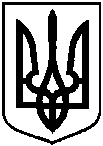 Про надання Акціонерному товариству «Державна продовольча-зернова корпорація України» в постійне користування земельної ділянки за адресою: м. Суми, вул. 2-а Залізнична, 3, площею 12,4930 га та передачу земельної ділянки в державну власність